Указом Первого Президента Республики Казахстан — Елбасы Нурсултана Назарбаева учрежден День благодарности, который отмечается 1-го марта, в день образования Ассамблеи народа Казахстана.  Этот день стал праздником милосердия, дружбы и любви всех казахстанцев друг к другу. Это день торжества политики мира и согласия, казахстанского патриотизма и культурного многообразия.Для партии «Nur Otan» этот день также является праздником, так как 22  года назад, с девизом «От слов к делу» начала свою деятельность ведущая партия Казахстана «Nur Otan»!В честь дня рождения партии «Nur Otan», Дня благодарности Республики Казахстан, состоялась встреча в Балхашском городском филиале, где первый заместитель председателя городского филиала партии Б.Секербекова вручила благодарственные письма спонсорам Семенченко Павлу Тимофеевичу Генеральному директору ТОО «Сары Казна» и Коллективу Магазина «Алтын кесе». Благодаря их неравнодушию, в Общеобразовательной школе №1 произвелось оснащение кабинета для социально-бытовой ориентировки детей с особыми образовательными потребностями и открытие нового кабинета! Реализуется предвыборная программа партии «Nur Otan» - семь приоритетов развития в рамках социально-ориентированного города, обеспечение доступа к качественному, современному образованию на всех его уровнях является важным условием для дальнейшего развития города. Поэтому акцент в образовании сделан на повышении качества образования и укреплении материально-технической базы объектов образования.По итогу встречи прозвучали  искренние поздравления с замечательным днем взаимопомощи и поддержки, благодарности и глубочайшей признательности!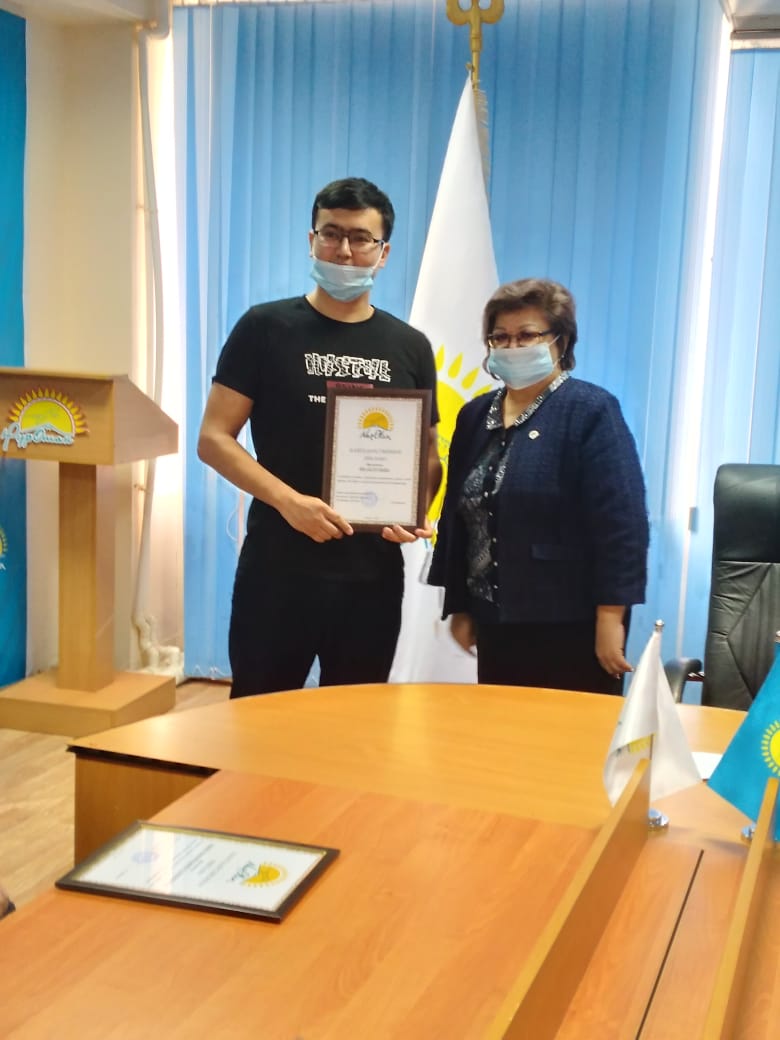 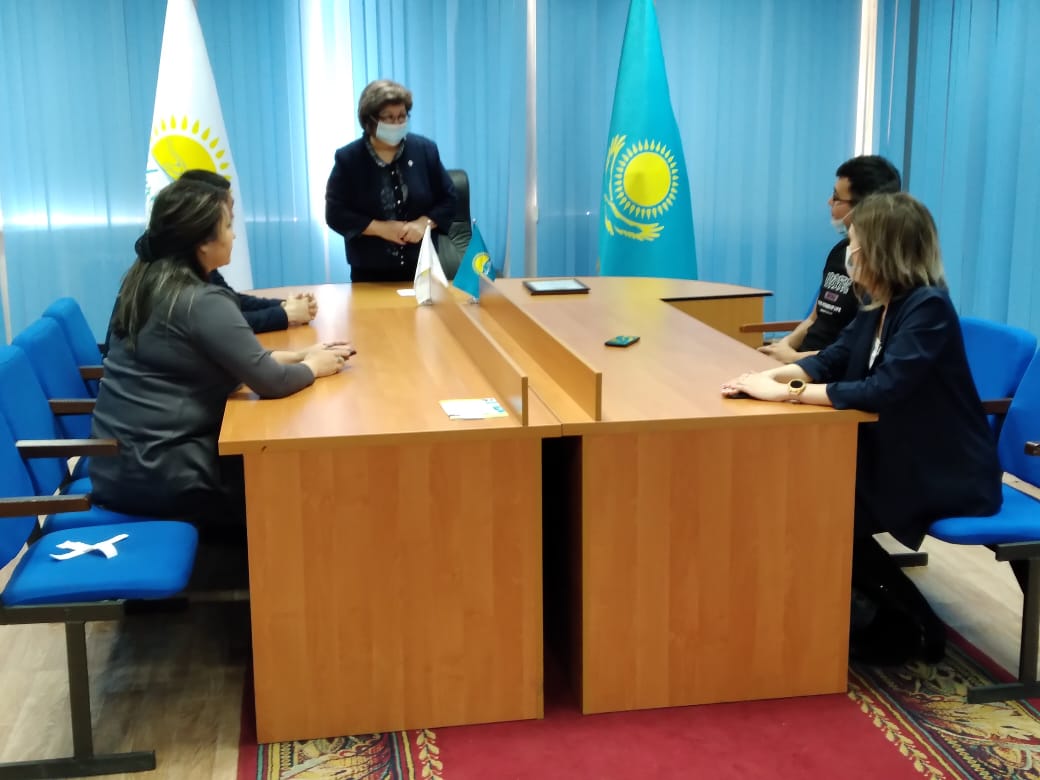 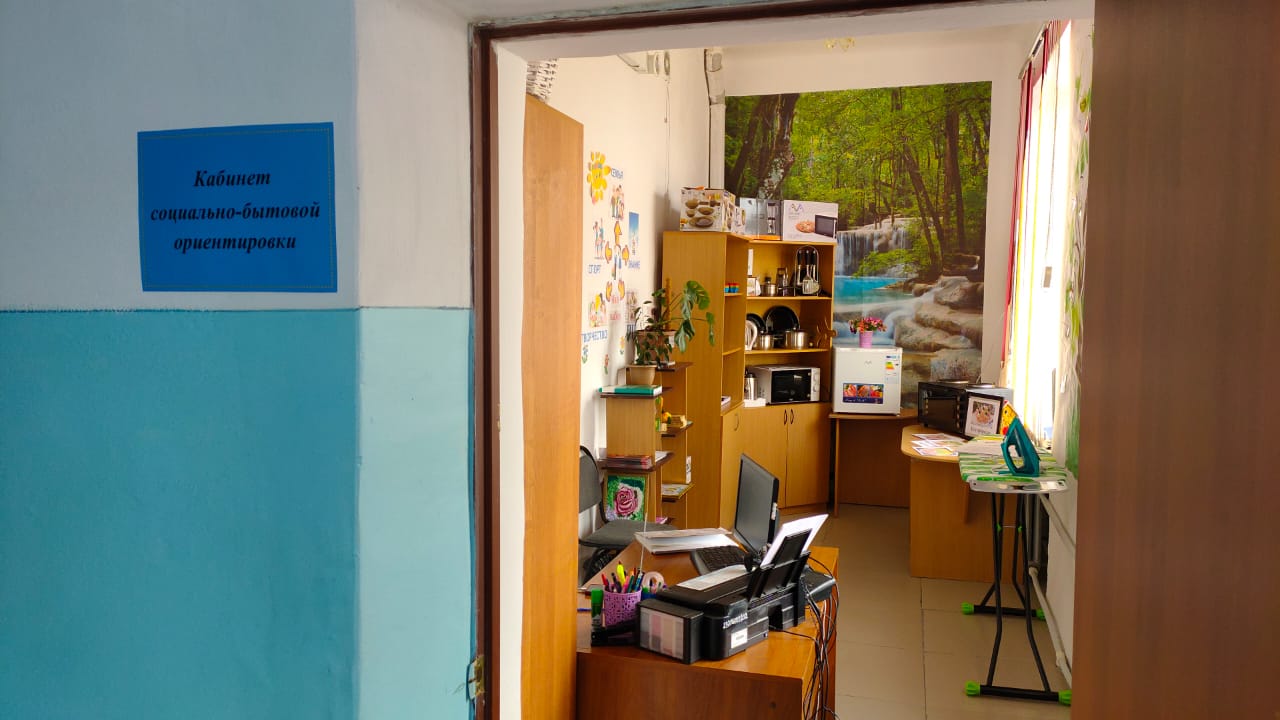 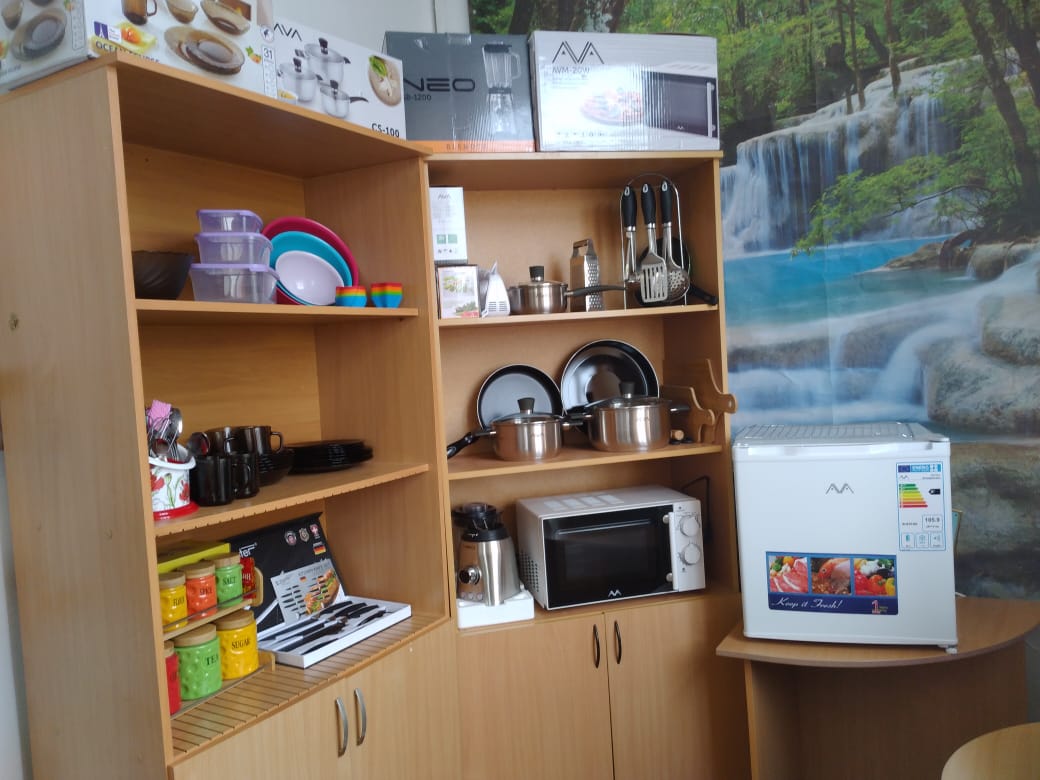 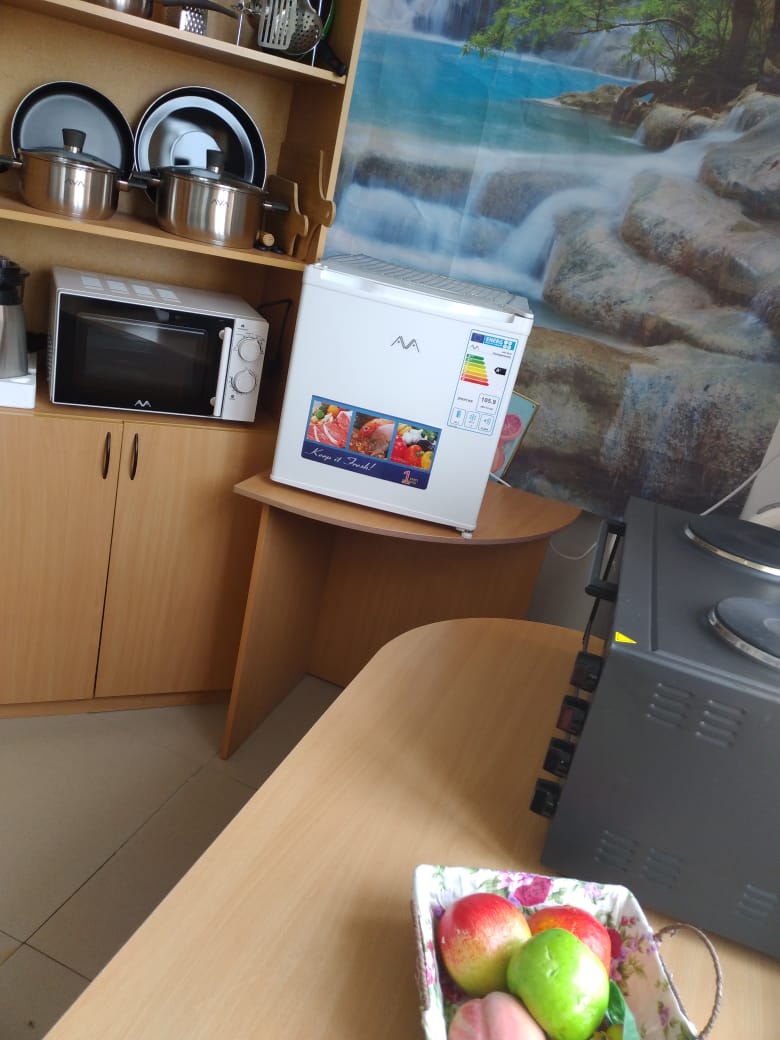 